ΑΝΑΚΟΙΝΩΣΗΛαμβάνοντας υπόψη την υπ’ αριθμ. 5/28-11-2017 Απόφαση Συγκλήτου της 116ης Συνεδρίασης με ΑΔΑ: 6ΠΥΛ469Β7Δ-ΘΑΝ, περί  έγκρισης Επιτροπών του Πανεπιστημίου Πελοποννήσου για το οικονομικό έτος 2018, σας ενημερώνουμε ότι την Τετάρτη 21-2-2018 και ώρα 10:00 πμ  στα γραφεία της Διεύθυνσης Οικονομικής Διαχείρισης και Προγραμματισμού, Τμήμα Προμηθειών του Πανεπιστημίου Πελοποννήσου στην Τρίπολη (επί της οδού Ακαδημαϊκού Βλάχου κεντρικό κτίριο Ο.Α.Ε.Δ.) θα πραγματοποιηθεί δημόσια κλήρωση, βάσει :Του άρθρο 26 του Ν.4024/2011 (ΦΕΚ226/Α΄/27-10-2011), Του άρθρο 221 του Ν. 4412/2016 (ΦΕΚ 147/Α/08-08-2016)για την συγκρότηση των κάτωθι Επιτροπών,Διενέργειας και Αξιολόγησης (Τακτικά & Αναπληρωματικά μέλη)Αξιολόγησης ενστάσεων (Τακτικά & Αναπληρωματικά μέλη)Για τον προσεχή Συνοπτικό Διαγωνισμό, με σφραγισμένες προσφορές για την ανάδειξη αναδόχου που αφορά την Μηνιαία Συντήρηση και τον Ετήσιο Περιοδικό έλεγχο (για την έκδοση πιστοποιητικού καλής λειτουργίας) των  (16) δεκαέξι ανελκυστήρων των κτιρίων του Πανεπιστημίου Πελοποννήσου για την πόλη της Τρίπολης, της Κορίνθου, της Σπάρτης, της Καλαμάτας και του Ναυπλίου, για τριάντα έξι (36) μήνες από την ημερομηνία υπογραφής της σύμβασης, με κριτήριο κατακύρωσης την πλέον συμφέρουσα από οικονομική άποψη προσφορά αποκλειστικά βάσει της τιμής, συνολικού προϋπολογισμού 42.000,00 € συμπεριλαμβανομένου ΦΠΑ 24 %. Η  ΠροϊσταμένηΤης Διεύθυνσης Οικονομικής Διαχείρισης&  ΠρογραμματισμούΤσετσώνη  Παρασκευή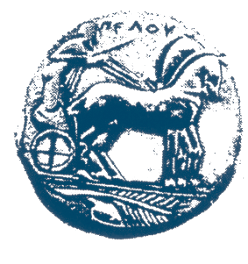 ΕΛΛΗΝΙΚΗ ΔΗΜΟΚΡΑΤΙΑΠΑΝΕΠΙΣΤΗΜΙΟ ΠΕΛΟΠΟΝΝΗΣΟΥΕΡΥΘΡΟΥ  ΣΤΑΥΡΟΥ  28  &  ΚΑΡΥΩΤΑΚΗ 22100    ΤΡΙΠΟΛΗ  ΙΣΤΟΣΕΛΙΔΑ: http://www.uop.grΔ/ΝΣΗ ΟΙΚΟΝΟΜΙΚΗΣ ΔΙΑΧΕΙΡΙΣΗΣ & ΠΡΟΓΡΑΜΜΑΤΙΣΜΟΥΤΜΗΜΑ ΠΡΟΜΗΘΕΙΩΝΤηλέφωνο: 2710372111, 2710372134 Πληροφορίες:   Τσώκου Βασιλική, Πουλοπούλου Παναγιώτα e-mail: vtsokou@uop.gr, penypoul@uop.gr  Τρίπολη, 14-2-2018Αρ. πρωτ.: 1124